		Family Support Group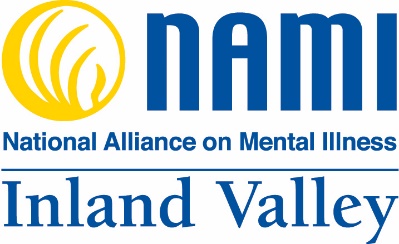 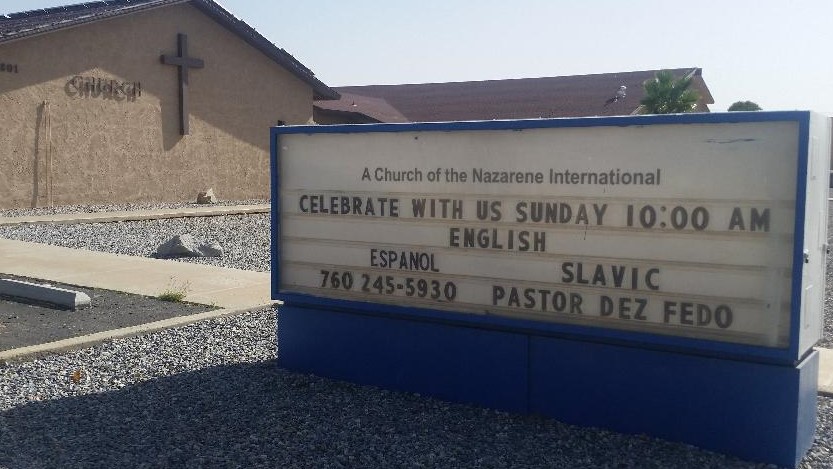 